УВАЖАЕМЫЕ СОБСТВЕННИКИ!В связи с тем, что многоквартирный дом (Далее по тексту – МКД) не был оснащен прибором учета в соответствии с требованиями Федерального закона № 261-ФЗ, силами Филиала МУП «МЩВ» - «Водоканал городского округа Пушкинский» в период с декабря 2022 г. по май 2023 г. будут произведены работы по установке общедомового прибора учета (Далее – ОДПУ) воды.Планируемая стоимость выполнения данных работ составляет 96 751,20 руб. Согласно п.12 ст.13 Федерального закона № 261-ФЗ, расходы на установку ОДПУ холодной воды оплачивают собственники помещений равными долями в течении пяти лет с даты установки приборов учета, при условии, что ими не выражено намерение оплатить такие расходы единовременно или с меньшим периодом рассрочки (оформленное соответствующим решением общего собрания собственников).Величина ежемесячного размера платы за установку ОДПУ коммунальных ресурсов рассчитывается исходя из общей суммы затрат на выполнение данных работ и суммы процентов, начисляемых в связи с предоставлением рассрочки, соразмерно доли в праве собственности на общее имущество в МКД и включается в Единый платежный документ дополнительной строкой «За установку общедомового прибора учета коммунальных ресурсов». О дате и времени отключения воды на период врезки, в т.ч. оповещение о необходимости подготовки запаса воды будет сообщено дополнительно.Контакты ответственных представителей ресурсоснабжающей организации – Елдышев Роман Александрович 8 (496) 533 60 04 доб. 310.Реестр многоквартирных домов, подлежащих оборудованию общедомовыми приборами учета холодной воды утвержден Администрацией городского округа Пушкинский и размещен на официальном сайте https://www.adm-pushkino.ru/, также данный реестр размещен на официальном сайте МУП «МЕЖРАЙОННЫЙ ЩЁЛКОВСКИЙ ВОДОКАНАЛ»  http://mr-vk.ru/.Реестр многоквартирных домов МБУ «ЖЭУ Пушкино» подлежащих оборудованию общедомовыми приборами учета холодной воды.Адрес:1.	Пушкино г, Серебрянка мкр, 272.	Пушкино г, Серебрянка мкр, 283.	Пушкино г, Ярославское ш, 44.	Пушкино г, Ярославское ш, 65.	Пушкино г, Дзержинец мкр, 236.	Пушкино г, Заветы Ильича мкр, Марата проезд, 57.	Пушкино г, Заветы Ильича мкр, Марата проезд, 78.	Пушкино г, Заветы Ильича мкр, Марата проезд, 99.	Пушкино г, Заветы Ильича мкр, Марата ул, 310.	Пушкино г, Заветы Ильича мкр, Железнодорожная ул, 1011.	Пушкино г, Заветы Ильича мкр, Железнодорожная ул, 1112.	Пушкино г, Заветы Ильича мкр, Железнодорожная ул, 1313.	Пушкино г, Заветы Ильича мкр, Железнодорожная ул, 214.	Пушкино г, Заветы Ильича мкр, Железнодорожная ул, 415.	Пушкино г, Заветы Ильича мкр, Железнодорожная ул, 816.	Пушкино г, Заветы Ильича мкр, Строительная ул, 1017.	Пушкино г, Заветы Ильича мкр, Строительная ул, 1218.	Пушкино г, Заветы Ильича мкр, Строительная ул, 2 А19.	Пушкино г, Заветы Ильича мкр, Горького ул, 120.	Пушкино г, Заветы Ильича мкр, Горького ул, 3921.	Пушкино г, Заветы Ильича мкр, Горького ул, 4122.	Пушкино г, Заветы Ильича мкр, Вокзальная ул, 1023.	Пушкино г, Заветы Ильича мкр, Вокзальная ул, 1124.	Пушкино г, Заветы Ильича мкр, Вокзальная ул, 1225.	Пушкино г, Заветы Ильича мкр, Вокзальная ул, 1326.	Пушкино г, Заветы Ильича мкр, Вокзальная ул, 14Реестр многоквартирных домов ООО «ДЭЗ Правда» подлежащих оборудованию общедомовыми приборами учета холодной воды.Адрес:1.	Пушкино г, Братовщина с, Огородная ул, 252.	Пушкино г, Заветы Ильича мкр, Железнодорожная ул, 63.	Пушкино г, Зверосовхоза п, Новая ул, 54.	Пушкино г, Зверосовхоза п, Парковая ул, 145.	Пушкино г, Зверосовхоза п, Парковая ул, 166.	Пушкино г, Зверосовхоза п, Соболиная ул, 17.	Пушкино г, Зверосовхоза п, Соболиная ул, 28.	Пушкино г, Зверосовхоза п, Соболиная ул, 39.	Пушкино г, Зверосовхоза п, Соболиная ул, 710.	Пушкино г, Зверосовхоза п, Соболиная ул, 811.	Пушкино г, Зверосовхоза п, Соболиная ул, 912.	Пушкино г, Зверосовхоза п, Центральная ул, 113.	Пушкино г, Зверосовхоза п, Центральная ул, 1414.	Пушкино г, Зверосовхоза п, Центральная ул, 315.	Пушкино г, Зверосовхоза п, Центральная ул, 716.	Пушкино г, Зверосовхоза п, Школьная ул, 1217.	Пушкино г, Правдинский рп, Лесная ул, 1718.	Пушкино г, Правдинский рп, Матросова ул, 12 АФИЛИАЛ МУНИЦИПАЛЬНОГО УНИТАРНОГО ПРЕДПРИЯТИЯ ГОРОДСКОГО ОКРУГА ЩЕЛКОВО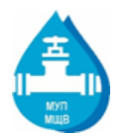                «МЕЖРАЙОННЫЙ ЩЁЛКОВСКИЙ ВОДОКАНАЛ»-«ВОДОКАНАЛ ГОРОДСКОГО ОКРУГА ПУШКИНСКИЙ»             (ФИЛИАЛ МУП «МЩВ» - «ВОДОКАНАЛ ГОРОДСКОГО ОКРУГА ПУШКИНСКИЙ)